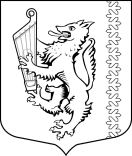 АДМИНИСТРАЦИЯ МУНИЦИПАЛЬНОГО ОБРАЗОВАНИЯ«РОЩИНСКОЕ ГОРОДСКОЕ ПОСЕЛЕНИЕ»ВЫБОРГСКОГО РАЙОНА ЛЕНИНГРАДСКОЙ ОБЛАСТИПОСТАНОВЛЕНИЕот 19.02.2021									                           № 66Об утверждении порядка сообщения руководителями муниципальных учреждений и предприятий муниципального образования «Рощинское городское поселение» Выборгского района Ленинградской области о возникновении личной заинтересованности при исполнении должностных обязанностей, которая приводит или может привести к конфликту интересов В соответствии с Федеральным законом от 25.12.2008 года №273-ФЗ «О противодействии коррупции», Федеральным законом от 12.01.1996 №7-ФЗ «О некоммерческих организациях», администрация МО «Рощинское городское поселение»ПОСТАНОВЛЯЕТ:Утвердить Порядок сообщения руководителями муниципальных учреждений и предприятий муниципального образования «Рощинское городское поселение» Выборгского района Ленинградской области о возникновении личной заинтересованности при исполнении должностных обязанностей, которая приводит или может привести к конфликту интересов (приложение).Признать утратившим силу постановление администрации МО «Рощинское городское поселение» от 09.10.2019 №587 «Об утверждении Порядка уведомления руководителем муниципального бюджетного учреждения представителя нанимателя (работодателя) о личной заинтересованности при исполнении должностных обязанностей, которая приводит или может привести к конфликту интересов».Ознакомить с настоящим постановлением руководителей муниципальных учреждений и предприятий муниципального образования «Рощинское городское поселение» Выборгского района Ленинградской области.Разместить настоящее постановление на официальном портале муниципального образования Рощинское городское поселение» Выборгского района Ленинградской области и в официальном сетевом издании NPAVRLO.ru. Контроль за исполнением постановления оставляю за собой.И.о. главы администрации							         В.В. ВасильеваПриложениек постановлению администрацииМО «Рощинское городское поселение»№66 от 19.02.2021ПОЛОЖЕНИЕо порядке сообщения руководителями муниципальных учреждений и предприятий муниципального образования «Рощинское городское поселение» Выборгского района Ленинградской области о возникновении личной заинтересованности при исполнении должностных обязанностей, которая приводит или может привести к конфликту интересов1. Настоящим Положением определяется порядок сообщения руководителями муниципальных учреждений и предприятий муниципального образования «Рощинское городское поселение» Выборгского района Ленинградской области (далее - Руководитель) о возникновении личной заинтересованности при исполнении должностных обязанностей, которая приводит или может привести к конфликту интересов.2. Лица, замещающие должности руководителей, обязаны в соответствии с законодательством Российской Федерации о противодействии коррупции сообщать о возникновении личной заинтересованности при исполнении должностных обязанностей, которая приводит или может привести к конфликту интересов, а также принимать меры по предотвращению или урегулированию конфликта интересов.Как следует из ч. 1 ст. 10 Федерального закона от 25.12.2008 №273 «О противодействии коррупции» под конфликтом интересов понимается ситуация, при которой личная заинтересованность (прямая или косвенная) лица, замещающего должность, замещение которой предусматривает обязанность принимать меры по предотвращению и урегулированию конфликта интересов, влияет или может повлиять на надлежащее, объективное и беспристрастное исполнение им должностных (служебных) обязанностей (осуществление полномочий).Под личной заинтересованностью понимается возможность получения доходов в виде денег, иного имущества, в том числе имущественных прав, услуг имущественного характера, результатов выполненных работ или каких-либо выгод (преимуществ) лицом, указанным в части 1 настоящей статьи, и (или) состоящими с ним в близком родстве или свойстве лицами (родителями, супругами, детьми, братьями, сестрами, а также братьями, сестрами, родителями, детьми супругов и супругами детей), гражданами или организациями, с которыми лицо, указанное в части 1 настоящей статьи, и (или) лица, состоящие с ним в близком родстве или свойстве, связаны имущественными, корпоративными или иными близкими отношениями.3. Сообщение о возникновении личной заинтересованности при исполнении должностных обязанностей, которая приводит или может привести к конфликту интересов, оформляется в письменной форме в виде уведомления на имя представителя нанимателя (работодателя), которому подведомственно данное учреждение или предприятие (далее - Работодатель), согласно приложению №1.4. При возникновении у Руководителя личной заинтересованности, которая приводит или может привести к конфликту интересов, он обязан незамедлительно, а в случае, если личная заинтересованность возникла в период нахождения в служебной командировке или вне пределов места работы, при первой возможности представить Работодателю уведомление о возникшем конфликте интересов или о возможности возникновения. 5. Работодатель направляет уведомление главе администрации МО «Рощинское городское поселение» в течении 2-х дней с момента поступления Уведомления Руководителя.6. Поступившие главе администрации МО «Рощинское городское поселение» Уведомление направляются специалисту по кадровым вопросам администрации МО «Рощинское городское поселение», ответственному за работу по профилактике коррупционных и иных правонарушений (далее – Специалист) для предварительного рассмотрения и подготовки мотивированного заключения.  7. В ходе предварительного рассмотрения уведомления Руководителя Специалист, вправе получать в установленном порядке от лица, направившего Уведомление, пояснения по изложенным в них обстоятельствам, дополнительные материалы.8. Специалист в течении 10 дней осуществляет подготовку мотивированного заключения о результатах рассмотрение Уведомления и направляет главе администрации МО «Рощинское городское поселение» и Работодателю для принятия решения, предусмотренного пунктом 9 настоящего Положения.9. По итогам рассмотрения мотивированного заключения, Работодатель принимает одно из следующих решений:а) признать, что при исполнении должностных обязанностей Руководителем, направившим уведомление, конфликт интересов отсутствует;б) признать, что при исполнении должностных обязанностей Руководителем, направившим уведомление, личная заинтересованность приводит или может привести к конфликту интересов;в) признать, что Руководителем, направившим уведомление, не соблюдались требования об урегулировании конфликта интересов.г) принять решение о направлении материалов проверки в комиссию по противодействию коррупции муниципального образования «Рощинское городское поселение» Выборгского района Ленинградской области.10. В случае приятия решения, предусмотренного подпунктом «б» пункта 9 настоящего Положения, Работодатель обеспечивает принятие необходимых мер по предотвращению или урегулированию конфликта интересов.11. Предотвращение или урегулирование конфликта интересов может состоять в изменении должностного или служебного положения Руководителя, являющегося стороной конфликта интересов, вплоть до его отстранения от исполнения должностных обязанностей в установленном порядке и (или) в отказе его от выгоды, явившейся причиной возникновения конфликта интересов. 12. В случае принятия решения, предусмотренного подпунктом «в» пункта 9 настоящего Положения, Работодатель рассматривает вопрос о применении в отношении Руководителя мер дисциплинарной ответственности в порядке, установленном трудовым законодательством Российской Федерации.13. Работодатель уведомляет Руководителя о принятом решении по результатам рассмотрения Уведомления в течении 3-х дней.Приложение № 1к Положению о порядке сообщения руководителями муниципальных учреждений и предприятий муниципального образования «Рощинское городское поселение» Выборгского района Ленинградской области о возникновении личной заинтересованности при исполнении должностных обязанностей, которая приводит или может привести к конфликту интересов________________________________    (отметка об ознакомлении)	___________________________________Наименование представителя работодателяот ________________________________   ________________________________(Ф.И.О., замещаемая должность)                                УВЕДОМЛЕНИЕ         о возникновении личной заинтересованности при исполнении           должностных обязанностей, которая приводит или может                      привести к конфликту интересов    Сообщаю о возникновении у меня личной заинтересованности при исполнениидолжностных  обязанностей,  которая приводит или может привести к конфликтуинтересов (нужное подчеркнуть).    Обстоятельства,     являющиеся    основанием    возникновения    личнойзаинтересованности: __________________________________________________________________________________________________________________________________    Должностные   обязанности,  на  исполнение  которых  влияет  или  можетповлиять личная заинтересованность: __________________________________________________________________________________________________________________    Предлагаемые   меры  по  предотвращению  или  урегулированию  конфликтаинтересов: ___________________________________________________________________________________________________________________________________________"__" ___________ 20__ г. ___________________________  _____________________                               (подпись лица,         (расшифровка подписи)                          направляющего уведомление)